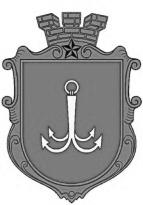 ОДЕСЬКА МІСЬКА РАДАПОСТІЙНА КОМІСІЯЗ ПИТАНЬ ПЛАНУВАННЯ, БЮДЖЕТУ І ФІНАНСІВ ________________№_________________на №______________від______________┌						┐ПОРЯДОК  ДЕННИЙзасідання комісії22.04.2024 р.                 14-00                  каб. 307 1. Розгляд змін до бюджету Одеської міської територіальної громади на 2024 рік.2. Розгляд поправок до проєкту рішення «Про внесення змін до рішення Одеської міської ради від 29 листопаду 2023 року № 1618-VІІІ «Про бюджет Одеської міської територіальної громади на 2024 рік».3. Розгляд протоколу засідання робочої групи Одеської міської ради скликання з розгляду пропозицій депутатів щодо використання коштів Депутатського фонду.пл. Думська, 1, м. Одеса, 65026, Україна